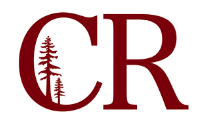 Technology Planning CommitteeOctober 20, 2022
9:00am – 10:00amhttps://redwoods-edu.zoom.us/j/81375353548?pwd=QVAzZTR2T3BLTkFxQ2VVSnQ1amhUdz09
Agenda Items: Future Agenda Items?Teleworking AP/BPWhat is the process of unblocking websites?  ItemFacilitatorTime9:00-9:05Define TPC Role in Decision MakingPaul9:05-9:20Zoom Cloud RecordingsBrian9:20-9:35Integrations in Canvas / Whitelisting blocked applications/toolsLeigh9:35-9:55Adjourn